   Lunkenmöte ÖIS 2024-02-25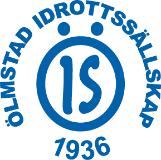 Närvarande: Anders, Anna-Carin, Mårten, Annika, Evelina, Lotta, Christoffer, Fia, Janne, Lollo, Evelina, Mats, IngerVi gick igenom föregående protokoll. MarkägareChristoffer har kollat med alla markägare som gett sitt godkännande. Viktigt att vi inte kör mer fyrhjuling än nödvändigt och viktigt att vi tar hand om skräpet.StationernaRegler: Vi ändra till max 100 poäng per station och max ca 5 minuter sammanlagt per station.Bjarne kommer inte att ha någon station men lånar gärna ut material till stationerna. Evelina och Fia letar ersättare. Grillning Tossehall: Evelina och Inger raggar ca 5 ungdomar som hjälper till vid Tossehall. SponsorerVi börjar ragga efter nästa möte när vi vet att vi verkligen får ihop lag så att vi kan köra. Vi letar både efter sponsorer som vill bidra med pengar och sponsorer som vill bidra med diverse priser. Hur når vi ut?Evelina och Mats gör reklam digitalt. Alla hjälps åt att sprida vidare. Fia fixar stora reklamskyltar att sätta upp i bygden. Anders är behjälplig med att sedan sätta upp dessa.Evelina fixar reklamlappar.Evelina skickar info till klubbarna i Grännabygden. Till nästa möte:TältVinstplaketterPris till den som plockar mest skräp?Första hjälpen-EvelinaSkicka ut om att ladda ner appen för tipspromenad till anmälda lagTävling för att vinna startplats?Nästa möte blir hos Christoffer den 24/3 kl. 17. Då väljer vi vilka stationer vi ska köra och testar dessa . Skickar kallelse!Tack för idag, nu KÖR VI! / Évelina